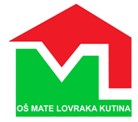 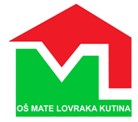  Kutina, 29. lipnja 2020. O B A V I J E S T  o  DOPUNSKOM  RADU    Sukladno odluci Razrednog vijeća donesenoj na sjednici dana 29. lipnja 2020. obavještavamo vas da će se  DOPUNSKI RAD  pomoć u učenju i nadoknađivanju znanja učenika,  u trajanju 10 školskih sati po nastavnom predmetu održati: 3., 6., 7., 8. i 9. srpnjau vremenu od800 -  940 sati - MATEMATIKA (u prostorijama matične škole)950 -  1135 sati – ENGLESKI JEZIK(u prostorijama matične škole)Učenici koji su upućeni na dopunski rad DUŽNI SU ga POHAĐATI.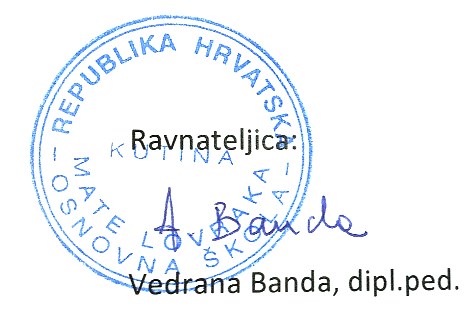 